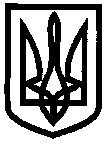 ДЕПАРТАМЕНТ НАУКИ І ОСВІТИ ХАРКІВСЬКОЇ ОБЛАСНОЇ ДЕРЖАВНОЇ АДМІНІСТРАЦІЇ ДЕРЖАВНИЙ НАВЧАЛЬНИЙ ЗАКЛАД«Ізюмський регіональний центр професійної освіти»НАКАЗм. Ізюм від  21.03.2018                                                                              № 34Про призначення громадського вихователяВідповідно повідомлення Ізюмського міськрайонного суду Харківської області від 13.03.2018 № 4303 та з метою проведення профілактичної роботи з учнями, які порушують дисципліну, схильні до правопорушень та скоїли злочини Н А К А З У Ю :1.Призначити громадським вихователем класного керівника Сергеєву В.Л.  учню гр. АТ – 316 Богдану Євгенію Олександровичу 01.05.2000 року народження.2. Громадському вихователю Сергеєвій В.Л.2.1. Здійснювати контроль за відвідуванням учнями навчальних занять.2.2. Розробити план індивідуальної роботи з учнем.2.3. Кожні два місяці надавати звіти в письмовій формі про проведену індивідуально - корекційну роботу з формування соціально - нормативної поведінки в учневі та її результативність.3. Контроль за виконанням наказу залишаю за собою.Директор ДНЗ «Ізюмськийрегіональний центр професійної освіти»						Л.В.КолесникПідготував: Машков О.М.З наказом ознайомлені:Сергеєва В.Л.                          _____________________